Správa o činnosti pedagogického klubu Príloha:Prezenčná listina zo stretnutia pedagogického klubuFotografie účastníkov stretnutiaPrioritná osVzdelávanieŠpecifický cieľ1.1.1 Zvýšiť inkluzívnosť a rovnaký prístup ku kvalitnému vzdelávaniu a zlepšiť výsledky a kompetencie detí a žiakovPrijímateľZákladná škola, Štúrova 341, Hanušovce nad TopľouNázov projektuRozvoj funkčnej gramotnosti žiakov v základnej školeKód projektu  ITMS2014+NFP312O10Q919Názov pedagogického klubu Klub slovenského jazyka a literatúry na I. stupni ZŠDátum stretnutia  pedagogického klubu9.4.2019Miesto stretnutia  pedagogického klubuučebňa II.AMeno koordinátora pedagogického klubuMargita HolingováOdkaz na webové sídlo zverejnenej správyhttps://zshanusovce.edupage.org/text17/Manažérske zhrnutie:krátka anotácia, kľúčové slová Cieľom KSJL je vyhľadávanie a zhromažďovanie a výber vhodnej literatúry a  metodických materiálov na tvorbu pracovných listov. čitateľská gramotnosť, pracovný list, knižné zdrojeHlavné body, témy stretnutia, zhrnutie priebehu stretnutia:Úvod, privítanie členov klubu slovenského jazyka a literatúryKnižné zdroje rozvoja čitateľskej gramotnostiVýber vhodnej odbornej literatúry zameranej na prípravu pracovných listovRozdelenie úlohDiskusiaKoordinátorka KSJL privítala  a prítomných členov oboznámila s programom stretnutia.Cieľom stretnutia pedagogického klubu SJL bola témaKnižné zdroje rozvoja čitateľskej gramotnostiPrítomní členovia pedagogického klubu vyhľadávali vhodné textyna tvorbu pracovných listovČlenovia KSJL sa rozdelili do skupín a pracovali na tvorbe pracovných listovV rámci diskusie sme si vymenili návrhy a postrehy, ktoré získali pri tvorbe pracovných listov.Závery a odporúčania:Členovia pedagogického klubu sa oboznámili s knižnými zdrojmi pri tvorbe pracovných listov, vybrali vhodné texty pre každý ročník a aktívne spolupracovali na tvorbe úloh pre predmet slovenský jazyk a literatúra.Vypracoval (meno, priezvisko)Mgr. Margita HolingováDátum12.4.2019PodpisSchválil (meno, priezvisko)PaedDr. Viera HodoškováDátumPodpis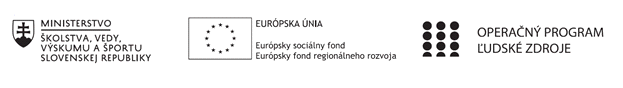 